ANEXO IV DA RESOLUÇÃO Nº 52/2017RELATÓRIO DE AVALIAÇÃO (CLASSES E) 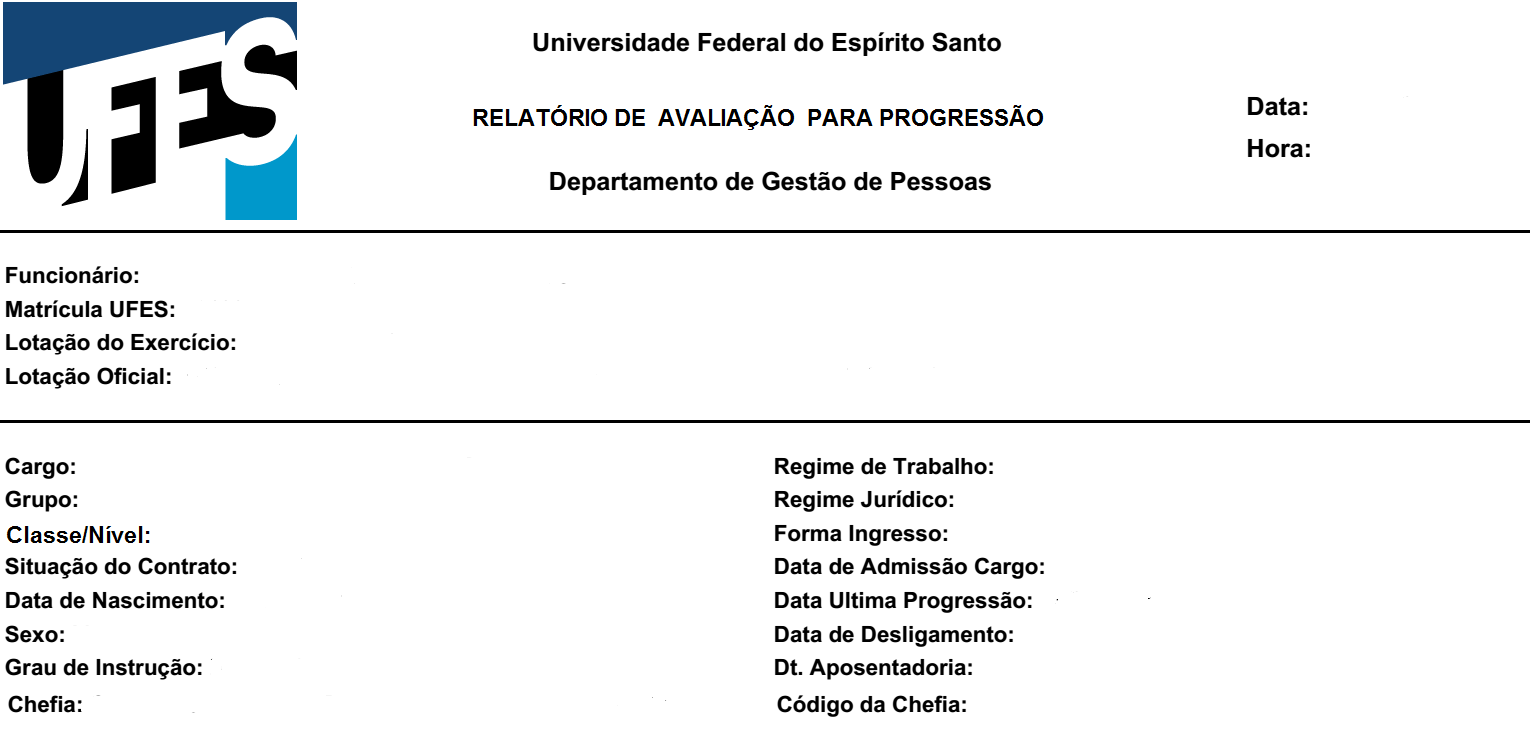 Data: Hora: QUADRO DE PONTUAÇÃO – CLASSE EPARECER CONCLUSIVO DA COMISSÃO:FAVORÁVEL A PROGRESSÃO DESFAVORÁVEL A PROGRESSÃO (Parecer detalhado em folha anexa)DATA DO PARECER: _____/_____/_____ASSINATURA DOS MEMBROS DA COMISSÃOFuncionário: Funcionário: Matrícula Ufes: Matrícula Ufes: Lotação do Exercício: Lotação do Exercício: Lotação Oficial: Lotação Oficial: Cargo: Regime de Trabalho: Grupo: Regime Jurídico: Regime Jurídico ÚnicoClasse/Nível: Forma Ingresso: Concurso PúblicoSituação do Contrato: Data de Admissão Cargo: Data de Nascimento: Data Última Progressão: Sexo: Data de Desligamento:Grau de instrução:  Dt. Aposentadoria:Chefia: Código da Chefia: ÁREASÁREASPONTUAÇÃO OBTIDA1. ENSINO1. ENSINO2. ORIENTAÇÃO2. ORIENTAÇÃO3. PRODUÇÃO INTELECTUAL3. PRODUÇÃO INTELECTUAL4. PESQUISA E EXTENSÃO4. PESQUISA E EXTENSÃO5. QUALIFICAÇÃO DOCENTE5. QUALIFICAÇÃO DOCENTE6. ATIVIDADES ADMINISTRATIVAS E DE REPRESENTAÇÃO6. ATIVIDADES ADMINISTRATIVAS E DE REPRESENTAÇÃO7. OUTRAS ATIVIDADES7. OUTRAS ATIVIDADES8. SITUAÇÕES ESPECIAIS8. SITUAÇÕES ESPECIAISSUBTOTALSUBTOTALAPRESENTAÇÃO DO MEMORIAL  DE CARREIRA OU DEFESA DE TESE INÉDITAAPRESENTAÇÃO DO MEMORIAL  DE CARREIRA OU DEFESA DE TESE INÉDITA